  Primary 6/7 Home Learning Timetable 08/02/21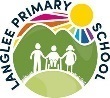 MorningLiteracy and EnglishMorningLiteracy and EnglishMorning BreakMorningNumeracy and MathsLunch TimeAfternoonHWB/OtherMondayHealth and well-being: complete the wellbeing check in on teams. Spelling – Copy out your spelling words in your jotter. (A new list of words for the week is available on teams)Complete 1 activity from your spelling menu to help you learn the words/pattern. Try to do an activity you have not done during home learning. Reading – I can read with fluency and accurately. I can summarise and discuss features of the story and text. Mercury – live reading session 9.30am (Ice Monster chapters 57-60)Venus – Read of James and The Giant Peach. (chpt 20-23)(pg 77-89) Earth- live reading session 10am (Spiderwick Chronicles – chapter 7 pg 89-97) Mars – read Faraway Tales pg 2-17 with an adult if possible. *Reading activity:All – Draw a cartoon strip of the main events in the story you have read. There is a sheet in your pack to do this on. Health and well-being: complete the wellbeing check in on teams. Spelling – Copy out your spelling words in your jotter. (A new list of words for the week is available on teams)Complete 1 activity from your spelling menu to help you learn the words/pattern. Try to do an activity you have not done during home learning. Reading – I can read with fluency and accurately. I can summarise and discuss features of the story and text. Mercury – live reading session 9.30am (Ice Monster chapters 57-60)Venus – Read of James and The Giant Peach. (chpt 20-23)(pg 77-89) Earth- live reading session 10am (Spiderwick Chronicles – chapter 7 pg 89-97) Mars – read Faraway Tales pg 2-17 with an adult if possible. *Reading activity:All – Draw a cartoon strip of the main events in the story you have read. There is a sheet in your pack to do this on. Morning BreakBasic Maths – I can recall basic maths facts. I can work out the answer mentally.Complete page 5 of your number up. Why not set a timer on your ipad and see how quickly you can answer the questions.  Can you beat last weeks’ time?Fractions- I can find more complex fractions of a quantity. Live session at 11am  *After the live session complete the task in your pack titled Would you Rather…? And the sheet titled Fractions of Numbers. Lunch TimeTopic (SCOTLAND)-I can find information read and interpret a Scots poem. *Activity 1 –Guess the film activity. There is a sheet in your pack. Can you guess the film that is being described in Scots?Activity 2 – Use the videos in teams to learn how to play a Scottish song using the keyboard in Garage Band. *Activity 3 – Remember to practise your poem. If you are ready record a video or record use voice memos to record yourself reciting your poem.  There will also be some small group live sessions throughout the afternoon. Look out for your invitation in glow and teams. Your parents will receive an email with the times of these sessions. TuesdayToday will be our dojo reward day. Wear a funny hat or hair style to our live meetings today! Countdown – Letters on teams Make as many different words using the letters. Spelling – Copy out your spelling words for the day.Play Edshed for 15 minutes.  Reading – I can read with fluency and accurately. I can summarise and discuss features of the story and text.Mercury – read chapters (ice monster chapters 60-63) complete by Monday. Venus- live session 9.30am (James and the Giant Peach 23-25 pgs 89-98)Earth- read pg 98-end Spiderwick Chronicles Mars- Live session at 10am *Reading activity: All- Think of 3 questions you would ask one of the characters. Send your questions to someone else in your reading group and Miss Notman for them to answer. Today will be our dojo reward day. Wear a funny hat or hair style to our live meetings today! Countdown – Letters on teams Make as many different words using the letters. Spelling – Copy out your spelling words for the day.Play Edshed for 15 minutes.  Reading – I can read with fluency and accurately. I can summarise and discuss features of the story and text.Mercury – read chapters (ice monster chapters 60-63) complete by Monday. Venus- live session 9.30am (James and the Giant Peach 23-25 pgs 89-98)Earth- read pg 98-end Spiderwick Chronicles Mars- Live session at 10am *Reading activity: All- Think of 3 questions you would ask one of the characters. Send your questions to someone else in your reading group and Miss Notman for them to answer. Morning BreakTimes Tables – I can recall basic maths factsPlay ttrockstars for 20 mins.  Fractions – I am beginning to understand what is meant by an improper fraction. I can convert improper fractions to mixed numbers. Live session at 11am. *After the live session complete the sheet in your pack titled Improper Fractions. Lunch TimeTopic (SCOTLAND)- I can explore the Scottish Parliament building and discuss. I can use this to influence my artwork. Topic – Live session at 1.15pm Explore pictures and features of the Scottish Parliament. Discuss how this differs from our skyline and compare to a skyline of a city to a town.  *Art – I can use a viewfinder to explore the skyline and recreate a picture of what I see. - Use the sheet in your pack titled Skylines to help you. Draw a picture of the skyline you can see. WednesdayWord of the day on teams. – This is posted as an assignment on teams. Spelling – Copy out your spelling words for the day. *Handwriting – I can use cursive handwriting to practise common words. Follow the video on teams and complete in your handwriting jotter.  Comprehension- I can read and scan a text to answer questions. Login to getEPIC using class code tku7195Read the book assigned to you called What are food chains and webs? At the end click on take a quiz and answer the questions about the text you have read. Word of the day on teams. – This is posted as an assignment on teams. Spelling – Copy out your spelling words for the day. *Handwriting – I can use cursive handwriting to practise common words. Follow the video on teams and complete in your handwriting jotter.  Comprehension- I can read and scan a text to answer questions. Login to getEPIC using class code tku7195Read the book assigned to you called What are food chains and webs? At the end click on take a quiz and answer the questions about the text you have read. Morning BreakBasic Maths – I can recall basic maths facts Play 20 minutes of Sumdog.Angles – I calculate missing angles.Live Lesson at 11am*Activity – After the session complete the task in your jotter posted in teams. Lunch Time*HWB – I understand what is meant by Growth Mindset and am beginning to develop this. Watch the videos and view the powerpoint posted in teams. Activity – Design a poster about What is growth mindset? PE- Go to the files section in the PE channel on teams, watch and take part in Mr Cocolin’s video. Live session at 2pm with Mr Cocolin. ThursdayComplete the Thursday favourite’s poll on Teams.Spelling – Copy out your spelling words for the day. Write a sentence for each of these words. Remember to use different sentence openers, connectives, punctuation, and capital letters. Writing – I can write begin to write an imaginative story. Live lesson at 9.30am Use the image and story starter given to write an imaginative story. Remember to use VCOP throughout. Complete the Thursday favourite’s poll on Teams.Spelling – Copy out your spelling words for the day. Write a sentence for each of these words. Remember to use different sentence openers, connectives, punctuation, and capital letters. Writing – I can write begin to write an imaginative story. Live lesson at 9.30am Use the image and story starter given to write an imaginative story. Remember to use VCOP throughout. Morning BreakPractise fractions of an amount – Complete the sheet Fraction Maze in your pack. Angles – I can calculate angles around a point.Live session at 11am.   *Activity – Complete sheet in your pack titled Calculating Angles around a point. Lunch TimeHWB- I can investigate food nutrition labels and understand their purpose.  Live session at 1.20pm We will be doing a Kahoot during this lesson!Activity – Complete the 2 sheets in your pack titled Food Label Hunt and Food Nutrition Labels. Mindfulness – Take some time to relax and complete some mindfulness colouring included in your pack. Use this time to think and reflect. Think about our thought clouds from 2 weeks ago. FridayMorning BreakLunch TimePlease send indicated (I have indicated which tasks to send back with *) completed tasks to Miss Notman via teams or email  gw15notmansarah1@glow.sch.ukThis could be pictures of your work or as word documents. 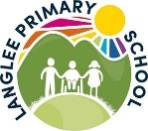 I will be available throughoutthe day on teams/email to help.  